U Školy 39Zastávka664 84IČO 494 598 99 546 411 023Gymnázium T. G. Masaryka Zastávka, příspěvková organizaceVážení rodiče, obracíme se na Vás jako na rodiče našich budoucích žáků. Vaše dítě chodí v letošním školním roce do 6. třídy základní školy. Byli jste zvyklí, že dříve zde byla i možnost, pro mimořádně nadané děti, odejít do osmiletého studia v Gymnáziu T. G. Masaryka v Zastávce. Optimalizací středního školství v Jihomoravském kraji jsme přišli o osmileté gymnázium. Jako kompenzaci nám povolil zřizovatel i ministerstvo školství otevřít šestiletý studijní program (79-41-K/61). Tato možnost se týká v roce 2017 i Vašich dětí. Abychom s Vámi neztratili kontakt, připravila naše škola projekt, který jsme nazvali „Přípravka“. O něm bychom Vás chtěli informovat. Komu je určen ?nadaným žákům, kteří v tomto školním roce chodí do 6. třídy základní školy a plánují od 1.9.2017 (tedy po 7. třídě) nastoupit do našeho gymnázia do 1. ročníku studijního oboru 79-41-K/61Co je cílem „Přípravky“ ?neztratit kontakt s možnými budoucími studenty, kteří nemohli jít na osmileté gymnázium vzhledem k výše zmíněným okolnostemsladit úroveň znalostí budoucích studentů vzhledem k různým vzdělávacím programům na našich spádových základních školáchalespoň částečně nahradit absenci předmětu chemie na většině základních škol v sedmé tříděpřipravit budoucí studenty na volbu 2. cizího jazyka formou ukázek  z  nabízených druhých jazyků (jazyk německý, jazyk francouzský, jazyk ruský)zjistit úroveň znalostí anglického jazyka pro volbu odpovídajících učebnic pro začátek studia na naší školeJak bude „Přípravka“ organizována ?1. semestr od 1.2.2016 do 30.6.2016, 2. semestr od 3.10.2016 do 6.2.2017bloky jednotlivých předmětů vždy v době od 14.00 do 17.00 v budově Gymnázia TGM Zastávka v těchto termínech:1. semestr - 1.2., 7.3., 4.4., a 2.5. 2. semestr - 3.10., 1.11., 5.12., 9.1.2017 , 6.2.2017 přijímací zkoušky na nečistoCo z toho budete mít ?vaše dítě bude smysluplným způsobem trávit jedno odpoledne v měsíciněco se hravou formou naučí a připraví se pro další studiumbude mít za absolvování každého semestru přípravky 3 body (tedy celkem 6) do přijímacího řízeníbude mít právo vykonat zkoušky na nečisto, velmi podobné skutečným zkouškámCo pro to máte udělat ?přihlaste co nejdříve vaše dítě na přiložené přihlášce nebo si ji stáhněte ze stránek naší školy a pošlete jakýmkoliv způsobem do školy nebo emailem na adresu email@gzastavka.cz přivezte vaše dítě do naší školy v pondělí 1.2.2016 ve 14 hod a v 17 hod si je zase vyzvedněteDalší konkrétní informace žádejte na telefonním čísle 546 411 023 nebo na mobilu ředitele 603 867 932.								PhDr. Petr Kroutil					ředitel Gymnázia T. G. Masaryka, Zastávka, U Školy 39			 Vyplňte a doručte jakýmkoliv způsobem do školyPřihlašuji svého syna/svou dceru  do projektu „Přípravka“. Jméno a příjmení zájemce:    .................................................................................................Datum narození:.................................................Bydliště: .....................................................................................................................................Telefon/email:............................................................................................................................Současná ZŠ: ............................................................................................................................Prospěch na konci 5. třídy z těchto předmětů:Český jazyk .................Matematika....................Cizí jazyk .....................Přírodověda..................Vlastivěda .....................................................................                                          ......................................................                     podpis zákonného zástupce						podpis uchazeče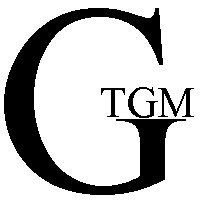 